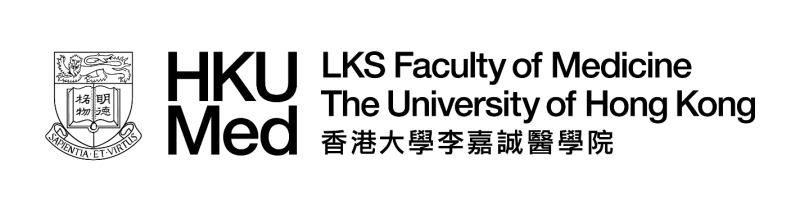 M.29/723Master of Medical Sciences Application for Admission as Occasional Students2023-24 
(Selected Core or Specialised Courses only)The personal data provided in this form will be used for processing your application for enrolment on the relevant courses, by 
the administrative and academic departments concerned.  If you wish to access or correct your personal data after submission 
of this form, please contact the MMedSc Office. An attendance certificate will only be issued to students who have attended 80% of the teaching sessions of each of their 
chosen courses. Course fee:HK$2,340per credit unit of Core Course or Specialised Course.  50% discount will be offered to full-time HKU staff, MDS/DNurs/MNurs students, and current MMedSc students taking extra courses in addition to their curriculum requirements, i.e. 
HK$1,170 per credit unit. This form should be completed and returned to the MMedSc Office, LKS Faculty of Medicine (6/F, William M.W. Mong Block, 21 
Sassoon Road, Hong Kong) together with a Hong Kong dollar cheque for the course fee, which must be crossed and drawn in 
favour of "The University of Hong Kong".  For enquiries, please contact the MMedSc Office via Email:mmedscap@hku.hk. PERSONAL INFORMATIONFor Current Taught Postgraduate Student only: For Full-time HKU Staff only:COURSE SELECTIONI wish to enrol in the following Core Course(s)#:(3 Credit Units of each Core Course) #ForcoursesCMED7100 and CMED7200offered by the School of Public Health, please complete a separate application form for short courses available athttps://www.mph.sph.hku.hk/short-courses,or please contact the School of Public Health via Email:mphsph@hku.hk for details. I wish to enrol in the following Specialised Course(s): To be approved by: Core Course(s)Timetable can be found at:https://www.med.hku.hk/en/teaching-and-learning/postgraduate/tpg/mmedsc. Please kindly contact the Departmental Coordinator(s) concerned to request the timetable for the Specialised Course(s). Contact details can be found at: http://www.med.hku.hk/images/document/03edu/taught/mmedsc/enquiries.html. July 2023NameMailing AddressEmail AddressMobile Phone No.QualificationsProgrammeRegistration DateUniversity No.Position heldStarting dateDepartment/SchoolMEDI6500Cell Metabolism (Semester 1)PATH6100Laboratory Methods and Instrumentation (Semester 1)PATH6300General Cytopathology (Semester 1)PATH6500Practical Course in Laboratory Methods (Semester 2) [Prerequisite: PATH6100]PATH6600Fundamentals of Common Human Diseases (Semester 1)PATH6700Recent Advances in Cancer Biology (Semester 2)PHAR6100Principles of Drug Action (Semester 1)PAED7100Principles to Genetic Counselling (Semester 2) [NEW]PHAR7300Therapeutic Antibodies (Semester 2)SBMS7100Practical Bioinformatics (Semester 1)SBMS7200Genes and Gene Functions in Diseases (Semester 2)SBMS7500Advanced Cell Biology (Semester 2)SBMS7600Integrative Perspectives of Body Functions (Semester 2)CourseCode(s)CourseName(s)Credit UnitsI will attend the examination(s) for the course(s) [pass mark: 50]I will attend the examination(s) for the course(s) [pass mark: 50]I will not attend the examination(s) for the course(s).I will not attend the examination(s) for the course(s).Total Core/Specialised Course(s)Total Credit UnitsTotal course fee for the selected course(s)HK$Bank NameCheque No.Date:Applicant’s Signature:The Course Coordinator of the Department/School ofI approve the application of this candidate for the study of the selected Core/Specialised Course(s).I do not approve the application of this candidate for the study of the selected Core/Specialised Course(s).Date:Course Coordinator’s Signature: